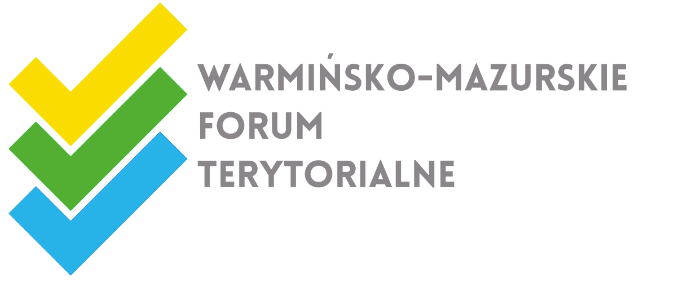 Skład instytucjonalny Warmińsko-Mazurskiego Forum TerytorialnegoPrezydium Forum:Marszałek Województwa Warmińsko-Mazurskiego – Przewodniczący Forumprzedstawiciel Urzędu Statystycznego w Olsztynie – Wiceprzewodniczący Forumprzedstawiciel Uniwersytetu Warmińsko-Mazurskiego w Olsztynie – Wiceprzewodniczący ForumSkład Forum:Zarząd Województwa Warmińsko-Mazurskiegoprzedstawiciel Zarządu Województwa Warmińsko-MazurskiegoInstytucje naukowe, badawcze i rozwojoweprzedstawiciel Wydziału Nauk Ekonomicznych Uniwersytetu Warmińsko-Mazurskiego w Olsztynieprzedstawiciel Państwowej Wyższej Szkoły Zawodowej w Elbląguprzedstawiciel Wyższej Szkoły Policji w Szczytnieprzedstawiciel Instytutu Rozrodu Zwierząt i Badań Żywności Polskiej Akademii Nauk w Olsztynieprzedstawiciel Olsztyńskiego Forum NaukiJednostki Samorządu Terytorialnegoprzedstawiciel Klubu Radnych Koalicja Obywatelskaprzedstawiciel Klubu Radnych PiSprzedstawiciel Klubu Radnych PSLprzedstawiciel Komisji Strategii Rozwoju Sejmiku Województwaprzedstawiciel Konwentu Powiatów Województwa Warmińsko-Mazurskiegoprzedstawiciel Związku Gmin Województwa Warmińsko-MazurskiegoPartnerzy społeczni i gospodarczy przedstawiciel Olsztyńskiej Loży Business Center Club przedstawiciel Warmińsko-Mazurskiego Klubu Biznesuprzedstawiciel Warmińsko-Mazurskiego Związku Pracodawców Prywatnychprzedstawiciel Warmińsko-Mazurskiej Izby Rzemiosła i Przedsiębiorczości w Olsztynieprzedstawiciel Warmińsko-Mazurskiej Agencji Rozwoju Regionalnego S.A. w Olsztynieprzedstawiciel Warmińsko-Mazurskiej Specjalnej Strefy Ekonomicznej S.A.przedstawiciel Polskiego Towarzystwa Ekonomicznego Oddział w Olsztynieprzedstawiciel Olsztyńskiego Parku Naukowo-Technologicznegoprzedstawiciel Elbląskiego Parku Technologicznegoprzedstawiciel Parku Naukowo-Technologicznego w EłkuOrganizacje pozarządoweprzedstawiciel Rady Organizacji Pozarządowych Województwa Warmińsko-MazurskiegoAdministracja rządowa w województwie przedstawiciel Wojewody Warmińsko-MazurskiegoUrząd Marszałkowski Województwa Warmińsko-Mazurskiego i jednostki podległeprzedstawiciel Departamentu Polityki Regionalnejprzedstawiciel Warmińsko-Mazurskiego Biura Planowania Przestrzennego w Olsztynieprzedstawiciel Wojewódzkiego Urzędu Pracy w Olsztynie